              				                                    Gorzów Wlkp., 12 lipca 2021 r.  WOJEWODA LUBUSKIPS-V.431.3.2021.WSusPan							Jan KosińskiWójt Gminy NiegosławiceSzanowny Panie Wójcie, na podstawie art. 31 ust. 1 ustawy z dnia 7 września 2007 roku o pomocy osobom uprawnionym do alimentów (Dz. U. z 2020 r. poz. 808, Dz. U. z 2021 r. poz. 877), w związku z art. 3 ust. 2 i art. 28 ust. 1 pkt 2 ustawy z dnia 23 stycznia 2009 r. o wojewodzie i administracji rządowej w województwie (Dz. U. z 2019 r. poz. 1464) i art. 6 ust. 4 pkt 3 ustawy z dnia 15 lipca 2011r. o kontroli w administracji rządowej (Dz. U. z 2020 r. poz. 224) Lubuski Urząd Wojewódzki w Gorzowie Wlkp. 26 maja 2021 r. przeprowadził kontrolę problemową w Ośrodku Pomocy Społecznej w Niegosławicach, 67-312 Niegosławice 55, w zakresie zasadności przyznawania świadczeń z funduszu alimentacyjnego, rzetelności i terminowości realizacji przez organ właściwy wierzyciela obowiązków wynikających z ustawy o pomocy osobom uprawnionym do alimentów oraz prawidłowości sporządzania sprawozdawczości.Kontrolą zostały objęte zagadnienia z zakresu zasadności przyznawania świadczeń z funduszu alimentacyjnego za okres od 1 października 2020 r. do 26 maja 2021 r.Kontrolę przeprowadził zespół kontrolny w składzie:Wioletta Suska-Antkowiak – Inspektor wojewódzki w Wydziale Polityki Społecznej Lubuskiego Urzędu Wojewódzkiego w Gorzowie Wlkp., posiadająca upoważnienie Wojewody Lubuskiego nr 93-1/2021 z 20 maja 2021 r. - przewodnicząca zespołu kontrolnego,Joanna Kędzior – Inspektor wojewódzki Wydziale Polityki Społecznej w Lubuskiego Urzędu Wojewódzkiego w Gorzowie Wlkp., posiadająca upoważnienie Wojewody Lubuskiego nr 93-2/2021 z 20 maja 2021 r.  - członek zespołu kontrolnego.Przed przystąpieniem do kontroli zespół kontrolny złożył pisemne oświadczenia o braku okoliczności uzasadniających wyłączenie od udziału w niniejszej kontroli.O terminie przeprowadzenia kontroli zawiadomiono jednostkę kontrolowaną pismem z 19 maja 2021 r. (znak: PS-V.431.3.2021.WSus).(akta kontroli str. 3-11)Jednostka kontrolowana realizowała zadania zlecone na podstawie: ustawy z dnia 7 września 2007 roku o pomocy osobom uprawnionym do alimentów (Dz. U. z 2020 r. poz. 808, DZ. U. z 2021 r. poz. 877),Uchwały Nr XXXVI.204.2017 Rady Gminy Niegosławice z dnia 30 października 2017 r., w sprawie nadania Statutu Ośrodka Pomocy Społecznej w Niegosławicach,Zarządzenia Nr 120.59.2019 Wójta Gminy Niegosławice z dnia 04 listopada 2019 r., w sprawie upoważnienia kierownika Ośrodka Pomocy Społecznej w Niegosławicach do prowadzenia spraw i wydawania decyzji administracyjnych,Upoważnienia Wójta Gminy Niegosławice z dnia 01.08.2020 r., w sprawie upoważnienia pracownika Ośrodka Pomocy Społecznej w Niegosławicach do podejmowania działań wobec dłużników alimentacyjnych, prowadzenia postępowania w tych sprawach, do prowadzenia postępowania i wydawania decyzji w sprawach świadczeń z funduszu alimentacyjnego oraz do przekazywania do Biura Informacji Gospodarczych o zobowiązaniach dłużników alimentacyjnych oraz występowania do BIG-u z żądaniem uzupełnienia, uaktualnienia, sprostowania, usunięcia lub wstrzymania, ujawniania tych informacji gospodarczych.(akta kontroli str. 23-29)W toku kontroli ustalono, co następuje:Zasadność przyznawania świadczeń z funduszu alimentacyjnego, rzetelność i terminowość realizacji przez organ właściwy wierzyciela obowiązków wynikających z ustawy oraz prawidłowość sporządzania sprawozdawczości - oceniono pozytywnie z nieprawidłowościami. Podczas czynności kontrolnych starano się ustalić, czy jednostka kontrolowana zgodnie z obowiązującymi przepisami przyznawała świadczenia z funduszu alimentacyjnego, rzetelnie i terminowo realizowała obowiązki jako organ właściwy wierzyciela oraz czy prawidłowo sporządzała w tym zakresie sprawozdawczość. Oceny dokonano na podstawie mierników odnoszących się do kontrolowanego zagadnienia. Badając dokumentację źródłową rodzin, dla których w okresie objętym kontrolą zostało przyznane świadczenie z funduszu alimentacyjnego próbowano ustalić:1. Czy osoba realizująca kontrolowane zadanie posiada stosowne upoważnienie? Kryterium: legalność i rzetelność:Miernik 1: Czy osoba prowadząca postępowania w sprawie świadczeń z funduszu alimentacyjnego oraz realizująca obowiązki jako organ właściwy wierzyciela w zakresie  przekazywania do biura informacji gospodarczej informacji gospodarczej o zobowiązaniu lub zobowiązaniach dłużnika alimentacyjnego posiada stosowne upoważnienie? Liczba osób posiadających upoważnienie w stosunku do ogółu osób prowadzących postępowania w sprawie świadczeń z funduszu alimentacyjnego (100% - norma, 90% -nieprawidłowość).Z wyjaśnień wniesionych przez kierownika Ośrodka Pomocy Społecznej w Niegosławicach wynika, że zadania wynikające z ustawy o pomocy osobom uprawnionym do alimentów w okresie kontrolowanym realizuje 1 osoba, która posiada upoważnienie Wójta Gminy Niegosławice do podejmowania działań wobec dłużników alimentacyjnych, prowadzenia postępowania w tych sprawach, prowadzenia postępowania i wydawania decyzji w sprawach świadczeń z funduszu alimentacyjnego oraz przekazywania do Biura Informacji Gospodarczych informacji gospodarczych o zobowiązaniach dłużników alimentacyjnych, występowania do Biura Informacji Gospodarczych z żądaniem uzupełnienia, uaktualnienia, sprostowania, usunięcia lub wstrzymania, ujawniania tych informacji gospodarczych.Nadzór nad prawidłową realizacją wszystkich zadań należących do właściwości Ośrodka Pomocy Społecznej w Niegosławicach sprawuje kierownik Ośrodka Pomocy Społecznej w Niegosławicach, który posiada upoważnienie na mocy Zarządzenia NR 120.59.2019 Wójta Gminy Niegosławice z dnia 4 listopada 2019 r. Zatem 100% osób prowadzących postępowanie w sprawie świadczeń z funduszu alimentacyjnego, o którym mowa w art. 8c oraz art. 12 ust. 2 ustawy z dnia 7 września 2007 r. o pomocy osobom uprawnionym do alimentów. (akta kontroli str. 27-29 )2. Zasadność przyznawania świadczeń z funduszu alimentacyjnego.Kryterium: legalność i rzetelność:Miernik 1: Czy jednostka kontrolowana przyznawała świadczenia z funduszu alimentacyjnego zgodnie z obowiązującymi przepisami? Liczba rodzin, którym prawidłowo przyznano świadczenie w stosunku do wszystkich rodzin kontrolowanych (100% - norma, poniżej 100% - uchybienie/nieprawidłowość).Podczas kontroli analizie poddano losowo wybraną dokumentację 18 rodzin pobierających świadczenie z funduszu alimentacyjnego zgodnie z przyjętymi założeniami dotyczącymi doboru próby na kontrole w 2021 r. Zgodnie z art. 15 ust. 1 ustawy o pomocy osobom uprawnionym do alimentów, podstawowym dokumentem wymaganym do podjęcia decyzji o przyznaniu bądź odmowie przyznania świadczeń jest wniosek o ustalenie prawa do pomocy z funduszu alimentacyjnego. Na wnioskach poddanych kontroli, złożonych w sposób tradycyjny (papierowy) widniał stempel opatrzony datą wpływu. Wnioski wypełnione były w sposób prawidłowy i zawierały niezbędne dane i załączniki, w tym dane dotyczące członków rodziny oraz wiek osoby uprawnionej, oświadczenia dokumentujące wysokość dochodu rodziny, zaświadczenia organu prowadzącego postępowanie egzekucyjne stwierdzające bezskuteczność egzekucji, odpisy orzeczenia sądu zasądzającego alimenty, odpisy protokołów zawierających treść ugody sądowej, zaświadczenia lub oświadczenia o uczęszczaniu osoby uprawnionej do szkoły oraz dokumenty potwierdzające utratę lub uzyskanie dochodu oraz ich wysokość. Ponadto stwierdzono, iż zgodnie z art. 15a ust. 1 ww. ustawy Ośrodek Pomocy Społecznej w Niegosławicach samodzielnie uzyskiwał i weryfikował od organów podatkowych, ministra właściwego do spraw finansów publicznych, organów emerytalno-rentowych oraz rejestrów publicznych, dane lub informacje niezbędne do ustalenia prawa do świadczenia z funduszu alimentacyjnego.Z danych przekazanych w sprawozdaniu rzeczowo-finansowym z realizacji zadań przewidzianych w ustawie o pomocy osobom uprawnionym do alimentów za I kwartał 2021r. wynika, że w jednostce kontrolowanej w okresie od stycznia do marca 2021 r. z funduszu alimentacyjnego wypłacono ogółem 59 świadczeń na kwotę 23.300 zł.Na 18 skontrolowanych dokumentacji rodzin, w 2 przypadkach świadczenie z funduszu alimentacyjnego przyznano dla osoby, która ukończyła 18 lat (1 osoba w wieku 19 lat, 1 osoba –  18 lat). Wnioskujący w tych przypadkach, zgodnie z art. 15 ust. 4 pkt 3 lit. d ustawy, załączali oświadczenia o uczęszczaniu osoby uprawnionej do szkoły.Zgodnie z art. 9 ust. 2 ustawy świadczenia z funduszu alimentacyjnego w badanymokresie świadczeniowym, tj. od 1 października 2020 r. do 26 maja 2021 r.przysługują, jeżeli dochód rodziny w przeliczeniu na osobę w rodzinie nie przekracza kwoty 900 zł. We wszystkich poddanych kontroli sprawach prawidłowo wyliczono dochód rodziny. Wszystkie osoby, którym przyznano świadczenia z funduszu alimentacyjnego spełniały kryterium dochodowe.Reasumując – Ośrodek Pomocy Społecznej w Niegosławicach przeprowadził postępowania w sprawie przyznania świadczeń z funduszu alimentacyjnego z należytą starannością, przyznając świadczenia zgodnie z przepisami wynikającymi z ustawy o pomocy osobom uprawnionym do alimentów. (akta kontroli str. 31-66)3. Rzetelność i terminowość realizacji przez organ właściwy wierzyciela obowiązków wynikających z ustawy o pomocy osobom uprawnionym do alimentów.Kryterium: legalność i rzetelność:Miernik 1: Liczba terminowo wydanych decyzji w sprawie świadczenia z funduszu alimentacyjnego w stosunku do liczby decyzji skontrolowanych (100% - norma, poniżej 100% - uchybienie/nieprawidłowość)Miernik 2: Liczba decyzji przyznających świadczenia z funduszu alimentacyjnego we właściwej wysokości i na właściwy okres w stosunku do liczby skontrolowanych decyzji o przyznaniu świadczeń (100% - norma, poniżej 100% - nieprawidłowość).Miernik 3: Liczba przekazanych dłużnikom alimentacyjnym i organom właściwym dłużnika informacji określonych w art. 27 ust 7 ustawy o pomocy osobom uprawnionym do alimentów w stosunku do liczby skontrolowanych decyzji o przyznaniu świadczeń (100% - norma, poniżej 100% - uchybienie/nieprawidłowość).Miernik 4: Liczba przekazanych wniosków do organu właściwego dłużnika o podjęcie działań wobec dłużnika alimentacyjnego w stosunku do liczby skontrolowanych decyzji o przyznaniu świadczeń (100% - norma, poniżej 100% - uchybienie).Zgodnie z art. 18 ust. 1 ustawy prawo do świadczeń z funduszu alimentacyjnego ustala się na okres świadczeniowy począwszy od miesiąca, w którym wpłynął wniosek do organu właściwego wierzyciela, nie wcześniej niż od początku okresu świadczeniowego do końca tego okresu. Ustalenie prawa do świadczeń z funduszu alimentacyjnego następowało w drodze decyzji administracyjnej. Decyzje administracyjne wydawane były terminowo, a sposób ich doręczenia we wszystkich badanych przypadkach odbywał się za pośrednictwem operatora pocztowego listem poleconym za zwrotnym potwierdzeniem odbioru.  Na podstawie skontrolowanej dokumentacji dotyczącej przyznawania prawa 
do świadczeń z funduszu alimentacyjnego stwierdzono, że we wszystkich skontrolowanych przypadkach świadczenia zostały przyznane w ustawowym terminie, na właściwy okres oraz w wysokości bieżąco ustalonych alimentów, jednak nie wyższej niż 500 zł.Podczas czynności kontrolnych starano się ustalić, czy z należytą starannością, rzetelnie i terminowo realizowane były zadania nałożone na organ właściwy wierzyciela w odniesieniu do dłużników alimentacyjnych. Na podstawie skontrolowanej dokumentacji dłużników alimentacyjnych ustalono, że jednostka kontrolowana nie przekazała do dłużników alimentacyjnych informacji o przyznaniu osobie uprawnionej świadczeń z funduszu alimentacyjnego i wysokości oraz obowiązku zwrotu wraz z odsetkami należności z tytułu świadczeń z funduszu alimentacyjnego wypłacanych osobie uprawnionej, a także informacji o wysokości zobowiązań dłużników alimentacyjnych wobec Skarbu Państwa. Ponadto organ zobowiązany jest przekazać te same informacje co dłużnikowi także organowi właściwemu dłużnika. W 16 spośród 18 kontrolowanych spraw dłużnicy mieszkali poza gminą Niegosławice. Kontrolujący ustalili, że w ww. przypadkach OPS w Niegosławicach nie przesłał informacji dotyczących dłużników (informacja o przyznaniu świadczenia osobie uprawnionej, stan zadłużenia dłużnika) organom właściwym dłużnika. Jednocześnie stwierdzono, że w każdej spośród kontrolowanych spraw organ nie przekazał wniosku do organu właściwego dłużnika o podjęcie działań wobec dłużnika alimentacyjnego, zgodnie z art. 3 ustawy o pomocy osobom uprawnionym do alimentów.Kontrolujący przyjęli od kierownika OPS w Niegosławicach wyjaśnienia w sprawie brakujących dokumentów. Według kierownika uchybienie powstało z powodu niedopatrzenia pracownika prowadzącego sprawy z zakresu świadczeń z funduszu alimentacyjnego.W trakcie czynności kontrolnych dokumentacja została uzupełniona o brakujące informacje, które zostały przesłane do dłużnika i organu właściwego dłużnika.Ponadto kontrolujący stwierdzili, iż organ właściwy wierzyciela nie przekazywał do biura informacji gospodarczej informacji gospodarczych o zobowiązaniu lub zobowiązaniach dłużnika alimentacyjnego, wynikających z tytułu należności wypłaconych osobie uprawnionej do alimentów, z tytułu świadczeń z funduszu alimentacyjnego oraz z tytułu wypłaconych zaliczek alimentacyjnych, w razie powstania zaległości za okres dłuższy niż 6 miesięcy.Kierownik OPS złożył wyjaśnienia, z których wynika, że informacje nie były przekazywane do biura informacji gospodarczych, z uwagi na objęcie stanowiska ds. świadczeń rodzinnych i świadczeń z funduszu alimentacyjnego przez nowego pracownika wraz z rozpoczęciem nowego okresu świadczeniowego. Pismem z 08 czerwca 2021 r., kierownik OPS w Niegosławicach poinformował kontrolujących, że przekazanie informacji gospodarczych do biur informacji gospodarczych nastąpi po 27 czerwca br., z uwagi na zmianę osoby upoważnionej do przekazywania, modyfikacji oraz usuwania danych w biurach informacji gospodarczych. (akta kontroli str. 87-169 ) Reasumując Ośrodek Pomocy Społecznej w Niegosławicach we wszystkich skontrolowanych przypadkach przyznawał świadczenia w ustawowym terminie, na właściwy okres oraz we właściwej wysokości.Jednak w 16 z 18 kontrolowanych przypadków nie zostały wysłane w terminie, do dłużników oraz do organów właściwych dłużników, informacje o przyznaniu osobie uprawnionej świadczeń z funduszu alimentacyjnego i wysokości oraz obowiązku zwrotu wraz z odsetkami należności z tytułu świadczeń z funduszu alimentacyjnego wypłacanych osobie uprawnionej, a także informacje o wysokości zobowiązań dłużnika alimentacyjnego wobec Skarbu Państwa. W każdej spośród kontrolowanych spraw organ nie przekazał wniosku do organu właściwego dłużnika o podjęcie działań wobec dłużnika alimentacyjnego.Ponadto organ właściwy wierzyciela nie przekazywał do biura informacji gospodarczej informacji gospodarczych o zobowiązaniu lub zobowiązaniach dłużnika alimentacyjnego, wynikających z tytułu należności wypłaconych osobie uprawnionej do alimentów.4. Prawidłowość sporządzania sprawozdawczości.Kryterium: legalność i rzetelność.Miernik 1: Czy jednostka kontrolowana rzetelnie, prawidłowo i terminowo sporządzała sprawozdania z realizacji zadań z zakresu świadczeń z funduszu alimentacyjnego (100% - norma, poniżej 100% - uchybienie/nieprawidłowość).Podczas kontroli analizie poddano kwartalne sprawozdanie rzeczowo – finansowe z realizacji zadań przewidzianych w ustawie o pomocy osobom uprawnionych do alimentów za I kwartał 2021 r. zamieszczone w CAS, z terminem przekazania do wojewody do 15 kwietnia 2021 r. Z historii zmian sprawozdania wynika, że OPS w Niegosławicach przekazał przedmiotowe sprawozdanie za pośrednictwem CAS terminowo, tj. 14 kwietnia 2020 r. o godz. 13:30.Kontrolujący zbadali poniesione z dotacji celowej z budżetu państwa wydatki na wypłatę świadczenia z funduszu alimentacyjnego (część A.1. sprawozdania). Liczba świadczeń i wydatki na świadczenia z funduszu alimentacyjnego w sprawozdaniu kwartalnym podane są narastająco od początku roku. Wydatki poniesione na wypłatę świadczeń z funduszu alimentacyjnego (23.300 zł) wskazane w sprawozdaniu zestawiono z przedłożonymi przez OPS w Niegosławicach listami wypłat świadczeń z funduszu alimentacyjnego, dokonanymi od stycznia 2021 r, do 31 marca 2021 r. Kontrolującym przedłożono listy wypłat świadczeń z funduszu alimentacyjnego, wypłaconych od stycznia do końca marca 2021 r. opiewających łącznie na kwotę 23.300 zł.  Ponadto kontrolujący zweryfikowali informacje zawarte w sprawozdaniu (w części E), dotyczące rodzin i osób korzystających ze świadczenia z funduszu alimentacyjnego z przedłożoną kontrolującym dokumentacją osób uprawnionych do świadczenia z funduszu alimentacyjnego. W kontrolowanym zakresie kontrolujący nie stwierdzili nieprawidłowości.Zatem jednostka rzetelnie, prawidłowo i terminowo sporządziła sprawozdanie rzeczowo-finansowe z wykonywania zadań z zakresu świadczenia z funduszu alimentacyjnego. (akta kontroli str. 67-85)Za kryteria oceny posłużyły:legalność - w toku kontroli nie stwierdzono naruszenia przepisów prawa w zakresie przyznawania świadczenia z funduszu alimentacyjnego, rzetelność - na podstawie skontrolowanej dokumentacji stwierdzono, że kontrolowane zadania były realizowane w sposób rzetelny. Niemniej jednak stwierdzono nieprawidłowości w postaci nieterminowego przekazania do dłużnika i organu właściwego dłużnika informacji o przyznaniu osobie uprawnionej świadczeń z funduszu alimentacyjnego oraz brak przekazania do biura informacji gospodarczej informacji gospodarczych o zobowiązaniu lub zobowiązaniach dłużnika alimentacyjnego.Na tym kontrolę zakończono i dokonano wpisu do książki kontroli pod poz. 1. Kontrola w zakresie zasadności przyznawania świadczeń z funduszu alimentacyjnego, rzetelności i terminowości realizacji przez organ właściwy wierzyciela obowiązków wynikających z ustawy o pomocy osobom uprawnionym do alimentów w okresie od 1 października 2020 r. do 26 maja 2021 r. oraz prawidłowości sporządzania sprawozdawczości wykazała następujące nieprawidłowości:kontrolowany organ nie wysyłał w terminie do dłużnika oraz do organu właściwego dłużnika, informacji o przyznaniu osobie uprawnionej świadczeń z funduszu alimentacyjnego i wysokości oraz obowiązku zwrotu wraz z odsetkami należności z tytułu świadczeń z funduszu alimentacyjnego wypłacanych osobie uprawnionej, a także informacji o wysokości zobowiązań dłużnika alimentacyjnego wobec Skarbu Państwa,kontrolowana jednostka jako organ właściwy wierzyciela nie przekazywała do biura informacji gospodarczej informacji gospodarczych o zobowiązaniu lub zobowiązaniach dłużnika alimentacyjnego, wynikających z tytułu należności wypłaconych osobie uprawnionej do alimentów.Z uwagi na stwierdzone nieprawidłowości, zalecam:terminowe przekazywanie do dłużnika oraz do organu właściwego dłużnika, informacji o przyznaniu osobie uprawnionej świadczeń z funduszu alimentacyjnego i wysokości oraz obowiązku zwrotu wraz z odsetkami należności z tytułu świadczeń z funduszu alimentacyjnego wypłacanych osobie uprawnionej, a także informacji o wysokości zobowiązań dłużnika alimentacyjnego wobec Skarbu Państwa,terminowe przekazywanie do biura informacji gospodarczej informacji gospodarczych o zobowiązaniu lub zobowiązaniach dłużnika alimentacyjnego, wynikających z tytułu należności wypłaconych osobie uprawnionej do alimentów, z tytułu świadczeń z funduszu alimentacyjnego oraz z tytułu wypłaconych zaliczek alimentacyjnych, w razie powstania zaległości za okres dłuższy niż 6 miesięcy.POUCZENIENa podstawie art. 46 ust. 3 pkt 3 i art. 48 ustawy z dnia 15 lipca 2011 r. o kontroli w administracji rządowej (Dz. U. z 2020 r. poz. 224) oczekuję w terminie 30 dni, liczonym od daty otrzymania niniejszego wystąpienia pokontrolnego, informacji o sposobie wykorzystania uwag i wniosków oraz bieżącego wykonywania zaleceń.Od niniejszego wystąpienia pokontrolnego nie przysługują środki odwoławcze.					Z poważaniem 		Z up. WOJEWODY LUBUSKIEGOWojciech Perczak Wicewojewoda Lubuski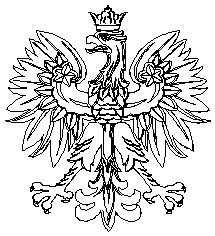 